28.05.Конструирование «Вертушка – игрушка для игр с ветром» 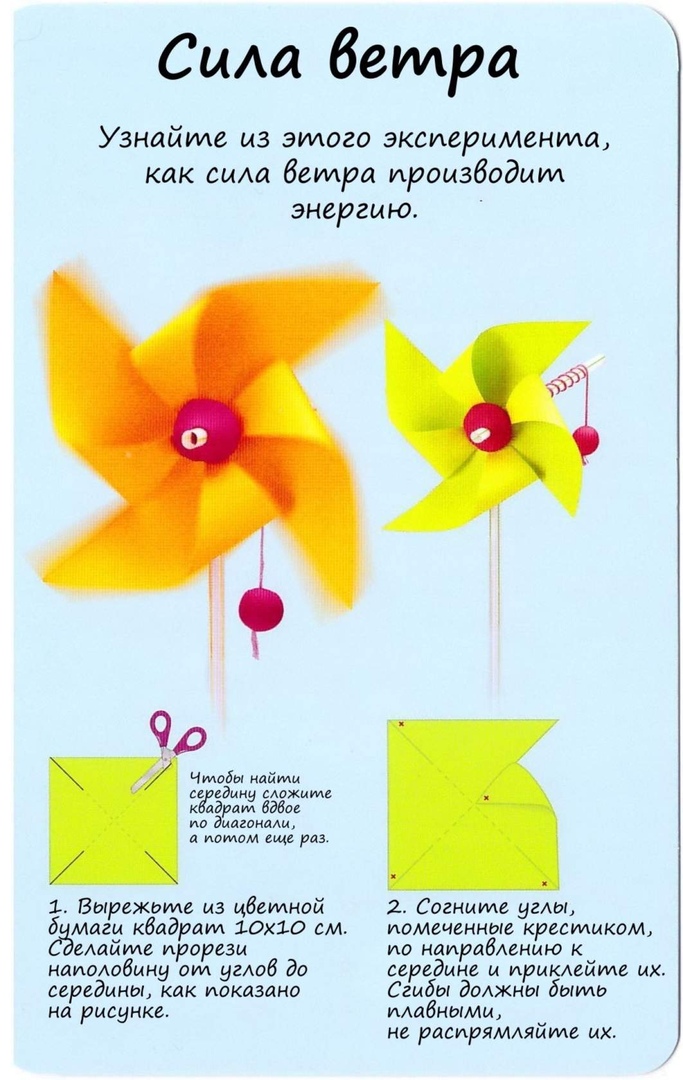 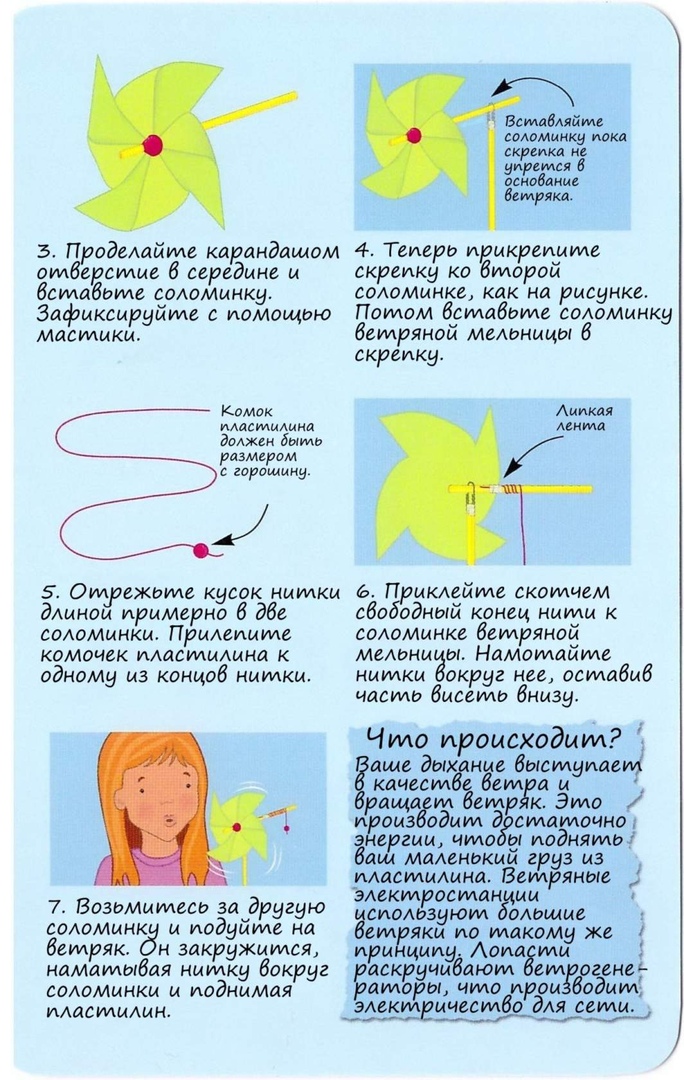 Изготовте с ребёнком вертушку по схеме и вы сможете увидеть как работает ветер. Раскажите ребёнку где и как человек использует силу ветра.